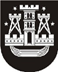 KLAIPĖDOS MIESTO SAVIVALDYBĖS TARYBASPRENDIMASDĖL PRITARIMO EUROPOS JAUNIŲ MERGINŲ RANKINIO ČEMPIONATO ORGANIZAVIMUI 2017 METAIS KLAIPĖDOS MIESTE2016 m. liepos 28 d. Nr. T2-206KlaipėdaVadovaudamasi Lietuvos Respublikos vietos savivaldos įstatymo 6 straipsnio 29 punktu, Lietuvos Respublikos kūno kultūros ir sporto įstatymo 12 straipsnio 1 dalimi ir atsižvelgdama į Lietuvos rankinio federacijos 2016 m. vasario 22 d. prašymą Nr. 62, Klaipėdos miesto savivaldybės taryba nusprendžia:1. Pritarti Europos jaunių merginų rankinio čempionato organizavimui 2017 metais Klaipėdos mieste.2. Siūlyti Lietuvos rankinio federacijai iki 2016 m. rugpjūčio 30 d. pateikti Europos jaunių (U17) merginų čempionato organizavimo ir vykdymo programą bei detalią išlaidų sąmatą.3. Skelbti šį sprendimą Klaipėdos miesto savivaldybės interneto svetainėje. Savivaldybės mero pavaduotojasArtūras Šulcas